Supplemental MaterialConflict, Population Movement, and Microscale Social Networks in Northern Iroquoian ArchaeologyJennifer Birch and John P. Hart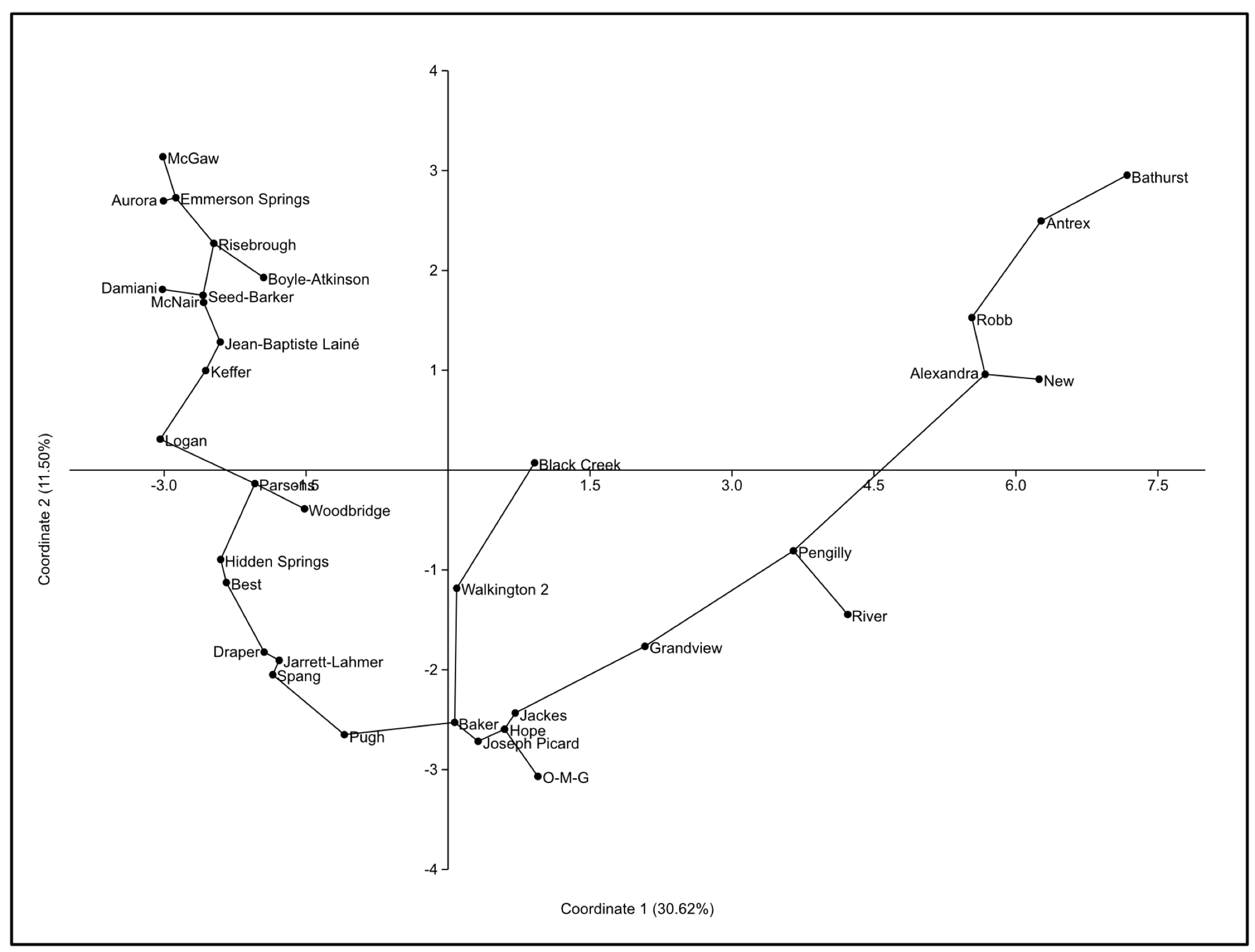 Supplemental Figure 1. Metric multidimensional scaling (principal coordinates analysis) plot of north-shore village sites BR matrix with minimal spanning tree, eigenvalue scaling, and no transformation exponent.Supplemental Table 1. West Duffins Sequence Traditional Model runfile. Plot() {  Outlier_Model("SSimple",N(0,2),0,"s");  Outlier_Model("General",T(5),U(0,4),"t");  Outlier_Model("IA",Exp(1,-10,0),U(0,3),"t");  Sequence(West Duffins Traditional Sequence Model)  {   Boundary("Start West Duffins Traditional Sequence Model",U(1200,1750));   Phase("Best and Pugh")   {    Sequence()    {     Boundary("Start Best");     Phase("Best")     {      R_Date("Best_UGAMS-22313_charcoal", 441, 21)      {       Outlier("IA", 1);      };      Date ("Date estimate Best");      Interval ("Interval Best ");     };     Boundary("End Best");    };    Sequence()    {     Boundary("Start Pugh");     Phase("Pugh")     {      R_Date("Pugh_UGA-22314_Charcoal", 350, 20)      {       Outlier("IA", 1);      };      Date ("Date estimate Pugh");      Interval ("Interval Pugh ");     };     Boundary("End Pugh");    };   };   Boundary("Transition Best and Pugh/Draper");   Sequence(Draper)   {    Boundary("Start Draper");    Phase ("Draper")    {     R_Date("S-819 Charcoal House 2",210,80)     {      Outlier("IA", 1);     };     R_Date("S-860 Charcoal House 2",405,65)     {      Outlier("IA", 1);     };     R_Date("S-862 Charcoal House 2",430,85)     {      Outlier("IA", 1);     };     R_Date("S-863 Charcoal House 2",495,65)     {      Outlier("IA", 1);     };     R_Date("S-861 Charcoal House 2",570,95)     {      Outlier("IA", 1);     };     R_Date("S-818 Charcoal House 2",590,75)     {      Outlier("IA", 1);     };     R_Date("UGAMS-22833 maize; Sq230-215, Midden 52, level 4",330,25)     {      Outlier ("General",0.05);     };     R_Date("UGAMS-22834 charcoal S field; Sq940-160; H33, Pit #1",370,25)     {      Outlier("IA", 1);     };     R_Date("UGAMS-22835 maize; exp 2; Sq290-185; H7, F11, level 1",270,25)     {      Outlier ("General",0.05);     };     R_Date("VERA-6283_2 maize Draper_AlGt-2_9",306,29)     {      Outlier ("General",0.05);     };     R_Combine ("AlGt-2_1 maize",8)     {      Outlier ("General",0.05);      R_Date("VERA-6284 maize Draper_AlGt-2_1",323,34)      {       Outlier("SSimple",0.05);      };      R_Date("VERA-6284_2 maize Draper_AlGt-2_1",279,29)      {       Outlier("SSimple",0.05);      };     };     R_Combine ("AlGt-2_6 maize",8)     {      Outlier ("General",0.05);      R_Date("VERA-6285 maize Draper_AlGt-2_6",323,28)      {       Outlier("SSimple",0.05);      };      R_Date("VERA-6285HS_2 maize Draper_AlGt-2_6",292,26)      {       Outlier("SSimple",0.05);      };     };     R_Combine ("AlGt-2_7 maize",8)     {      Outlier ("General",0.05);      R_Date("VERA-6286 maize Draper_AlGt-2_7",256,29)      {       Outlier("SSimple",0.05);      };      R_Date("VERA-6286_2 maize Draper_AlGt-2_7",302,26)      {       Outlier("SSimple",0.05);      };     };     R_Combine ("AlGt-2_2 maize",8)     {      Outlier ("General",0.05);      R_Date("VERA-6287 maize Draper_AlGt-2_2",291,39)      {       Outlier("SSimple",0.05);      };      R_Date("VERA-6287HS_2 maize Draper_AlGt-2_2",298,28)      {       Outlier("SSimple",0.05);      };     };     Date ("Date estimate Draper");     Interval ("Interval Draper");    };    Boundary("End Draper");   };   Boundary("Transition Draper/Spang");   Sequence(Spang)   {    Boundary("Start Spang");    Phase (“Spang”)    {     R_Date("AlGt-66 UGA-22312 maize Sq. 335-705; Midden 2, level 4",300,20)     {      Outlier ("General",0.05);     };     R_Date("VERA-6227 maize 335-705 SS25 Midden 2 Level 3",327, 39)     {      Outlier ("General",0.05);     };     R_Date("VERA-6227HS maize 335-705 SS25 Midden 2 Level 3",266,39)     {      Outlier ("General",0.05);     };     R_Date("VERA-6227_2 maize 335-705 SS25 Midden 2 Level 3",359,34)     {      Outlier ("General",0.05);     };     R_Date ("OxA-33077 maize 335-705 Midden 2 Level 3", 371,25)     {      Outlier ("General",0.05);     };     R_Date("VERA-6226 maize 335-705 SS25 Midden 2 Level 3",311,33)     {      Outlier ("General",0.05);     };     R_Date("VERA-6226_2 maize 335-705 SS25 Midden 2 Level 3",324,33)     {      Outlier ("General",0.05);     };     R_Date("AlGt-66 maize UGA-22311 Sq. 335-705; Midden 2, level 3",270,20)     {      Outlier ("General",0.05);     };     R_Date("Spang_3_maize_UGAMS-37833", 250, 20)     {      Outlier ("General",0.05);     };     R_Date("Spang_3r_maize_UGAMS-38397", 309, 20)     {      Outlier ("General",0.05);     };     R_Date("Spang_4__maize_UGAMS-37834", 271, 20)     {      Outlier ("General",0.05);     };     R_Date("Spang_5_maize_UGAMS-38398", 291, 20)     {      Outlier ("General",0.05);     };     Date ("Date estimate Spang");     Interval ("Interval Spang");    };    Boundary("End Spang");   };   Boundary("Transition Draper/Mantle");   Phase("Mantle")   {    Sequence()    {     Boundary("Start Mantle");     Phase ("Mantle")     {      R_Date("GrM-13842 144 415-155 F648 Charcoal",469,15)      {       Outlier ("IA",1);      };      R_Date("GrM-13844 144 415-155 F648 Charcoal",854,15)      {       Outlier ("IA",1);      };      R_Combine ("144 415-155 Feature 648 strawberry seeds",8)      {       Outlier ("General",0.05);       R_Date("VERA-6212 144 415-155 F648 strawberry seeds",353,37)       {        Outlier ("SSimple",0.05);       };       R_Date("VERA-6212_2 144 415-155 F648 strawberry seeds",368,38)       {        Outlier ("SSimple",0.05);       };      };      R_Date("GrM-13838 91 535-190 F718 Charcoal",348,15)      {       Outlier("IA",1);      };      R_Date("GrM-13839 91 535-190 F718 Charcoal",388,15)      {       Outlier("IA",1);      };      R_Date("GrM-13840 91 535-190 F718 Charcoal",338,15)      {       Outlier("IA",1);      };      R_Combine ("91 535-190 F718 Maize",8)      {       Outlier("General",0.05);       R_Date("VERA-6213 91 535-190 F718 Maize",349,32)       {        Outlier ("SSimple",0.05);       };       R_Date("VERA-6213_2 91 535-190 F718 Maize",335,35)       {        Outlier ("SSimple",0.05);       };       R_Date("OxA-33078 91 535-190 F718 Maize",376,26)       {        Outlier ("SSimple",0.05);       };       R_Date("OxA-33079 91 535-190 F718 Maize",401,25)       {        Outlier ("SSimple",0.05);       };      };      R_Date("GrM-13834 159 435-180 F427 Charcoal",331,15)      {       Outlier("IA",1);      };      R_Date("GrM-13835 159 435-180 F427 Charcoal",329,15)      {       Outlier("IA",1);      };      R_Date("GrM-13837 159 435-180 F427 Charcoal",320,15)      {       Outlier("IA",1);      };      R_Combine ("159 435-180 F427 Maize",8)      {       Outlier ("General",0.05);       R_Date("VERA-6214 159 435-180 F427 Maize",357,36)       {        Outlier("SSimple",0.05);       };       R_Date("VERA-6214_2 159 435-180 F427 Maize",351,34)       {        Outlier("SSimple",0.05);       };      };      R_Date("GrM-13833 159 435-180 F427 Strawberry seeds",373,15)      {       Outlier("General",0.05);      };      R_Date("VERA-6222 20 495-160 F927B Strawberry seeds",361,34)      {       Outlier ("General",0.05);      };      R_Date("VERA-6225HS 20 495-160 F927B Strawberry seeds",408,33)      {       Outlier ("General",0.05);      };      R_Combine ("166 400-200 F492 Maize",8)      {       Outlier ("General",0.05);       R_Date("VERA-6215 166 400-200 F492 Maize",370,38)       {        Outlier("SSimple",0.05);       };       R_Date("VERA-6215HS 166 400-200 F492 Maize",333,34)       {        Outlier("SSimple",0.05);       };       R_Date("VERA-6215_2 166 400-200 F492 Maize",281,34)       {        Outlier("SSimple",0.05);       };      };      R_Date("VERA-6218 164 370-185 F238 Maize",342,36)      {       Outlier ("General",0.05);      };      R_Date("VERA-6216 126 530-165 F709 Maize",316,34)      {       Outlier ("General",0.05);      };      R_Combine ("40 450-120 F1237 Maize",8)      {       Outlier ("General",0.05);       R_Date("VERA-6219 40 450-120 F1237 Maize",312,38)       {        Outlier("SSimple",0.05);       };       R_Date("OxA-33081 40 450-120 F1237 Maize",374,25)       {        Outlier("SSimple",0.05);       };       R_Date("OxA-33082 40 450-120 F1237 Maize",414,25)       {        Outlier("SSimple",0.05);       };      };      R_Combine ("183 425-135 F468 Maize",8)      {       Outlier("General",0.05);       R_Date("VERA-6220 183 425-135 F468 Maize",389,35)       {        Outlier("SSimple",0.05);       };       R_Date("VERA-6220HS 183 425-135 F468 Maize",351,39)       {        Outlier("SSimple",0.05);       };      };      R_Combine ("36 465-125 F1238 Maize",8)      {       Outlier("General",0.05);       R_Date("VERA-6217 36 465-125 F1238 Maize",296,33)       {        Outlier("SSimple",0.05);       };       R_Date("VERA-6217HS 36 465-125 F1238 Maize",344,33)       {        Outlier("SSimple",0.05);       };      };      Date ("Date Mantle");      Interval ("Interval Mantle");     };     Boundary("End Mantle");    };   };   Boundary("Transition Mantle/Aurora");   Sequence()   {    Boundary("Start Aurora");    Phase("Aurora")    {     R_Date("Aurora_UGAMS-25448_maize", 370, 25)     {      Outlier("SSimple",0.05);     };     R_Date("Aurora_UGAMS-25449_maize", 330, 20)     {      Outlier("SSimple",0.05);     };     Date ("Date estimate Aurora");     Interval ("Interval Aurora");    };    Boundary("End Aurora");   };   Boundary("End West Duffins Traditional Sequence Model",U(1200,1750));   Order("Order West Duffins Traditional Sequence Model");  }; };Supplemental Table 2. West Duffins Sequence Traditional Model with outlier samples with agreements <60 omitted. Plot() {  Outlier_Model("SSimple",N(0,2),0,"s");  Outlier_Model("General",T(5),U(0,4),"t");  Outlier_Model("IA",Exp(1,-10,0),U(0,3),"t");  Sequence(West Duffins Traditional Sequence Model)  {   Boundary("Start West Duffins Traditional Sequence Model",U(1200,1750));   Phase("Best and Pugh")   {    Sequence()    {     Boundary("Start Best");     Phase("Best")     {      R_Date("Best_UGAMS-22313_charcoal", 441, 21)      {       Outlier("IA", 1);      };      Date ("Date estimate Best");      Interval ("Interval Best ");     };     Boundary("End Best");    };    Sequence()    {     Boundary("Start Pugh");     Phase("Pugh")     {      R_Date("Pugh_UGA-22314_Charcoal", 350, 20)      {       Outlier("IA", 1);      };      Date ("Date estimate Pugh");      Interval ("Interval Pugh ");     };     Boundary("End Pugh");    };   };   Boundary("Transition Best and Pugh/Draper");   Sequence(Draper)   {    Boundary("Start Draper");    Phase ("Draper")    {     //R_Date("S-819 Charcoal House 2",210,80)     //{    //Outlier("IA", 1);     //};//outlier, A= 47.2%(A'c= 60.0%)     R_Date("S-860 Charcoal House 2",405,65)     {      Outlier("IA", 1);     };     R_Date("S-862 Charcoal House 2",430,85)     {      Outlier("IA", 1);     };     R_Date("S-863 Charcoal House 2",495,65)     {      Outlier("IA", 1);     };     R_Date("S-861 Charcoal House 2",570,95)     {      Outlier("IA", 1);     };     R_Date("S-818 Charcoal House 2",590,75)     {      Outlier("IA", 1);     };     R_Date("UGAMS-22833 maize; Sq230-215, Midden 52, level 4",330,25)     {      Outlier ("General",0.05);     };     R_Date("UGAMS-22834 charcoal S field; Sq940-160; H33, Pit #1",370,25)     {      Outlier("IA", 1);     };     R_Date("UGAMS-22835 maize; exp 2; Sq290-185; H7, F11, level 1",270,25)     {      Outlier ("General",0.05);     };     R_Date("VERA-6283_2 maize Draper_AlGt-2_9",306,29)     {      Outlier ("General",0.05);     };     R_Combine ("AlGt-2_1 maize",8)     {      Outlier ("General",0.05);      R_Date("VERA-6284 maize Draper_AlGt-2_1",323,34)      {       Outlier("SSimple",0.05);      };      R_Date("VERA-6284_2 maize Draper_AlGt-2_1",279,29)      {       Outlier("SSimple",0.05);      };     };     R_Combine ("AlGt-2_6 maize",8)     {      Outlier ("General",0.05);      R_Date("VERA-6285 maize Draper_AlGt-2_6",323,28)      {       Outlier("SSimple",0.05);      };      R_Date("VERA-6285HS_2 maize Draper_AlGt-2_6",292,26)      {       Outlier("SSimple",0.05);      };     };     R_Combine ("AlGt-2_7 maize",8)     {      Outlier ("General",0.05);      R_Date("VERA-6286 maize Draper_AlGt-2_7",256,29)      {       Outlier("SSimple",0.05);      };      R_Date("VERA-6286_2 maize Draper_AlGt-2_7",302,26)      {       Outlier("SSimple",0.05);      };     };     R_Combine ("AlGt-2_2 maize",8)     {      Outlier ("General",0.05);      R_Date("VERA-6287 maize Draper_AlGt-2_2",291,39)      {       Outlier("SSimple",0.05);      };      R_Date("VERA-6287HS_2 maize Draper_AlGt-2_2",298,28)      {       Outlier("SSimple",0.05);      };     };     Date ("Date estimate Draper");     Interval ("Interval Draper");    };    Boundary("End Draper");   };   Boundary("Transition Draper/Spang");   Sequence(Spang)   {    Boundary("Start Spang");    Phase (“Spang”)    {     R_Date("AlGt-66 UGA-22312 maize Sq. 335-705; Midden 2, level 4",300,20)     {      Outlier ("General",0.05);     };     R_Date("VERA-6227 maize 335-705 SS25 Midden 2 Level 3",327, 39)     {      Outlier ("General",0.05);     };     R_Date("VERA-6227HS maize 335-705 SS25 Midden 2 Level 3",266,39)     {      Outlier ("General",0.05);     };     R_Date("VERA-6227_2 maize 335-705 SS25 Midden 2 Level 3",359,34)     {      Outlier ("General",0.05);     };     //R_Date ("OxA-33077 maize 335-705 Midden 2 Level 3", 371,25)     //{      //Outlier ("General",0.05);    //};//outlier, A= 31.6%(A'c= 60.0%)     R_Date("VERA-6226 maize 335-705 SS25 Midden 2 Level 3",311,33)     {      Outlier ("General",0.05);     };     R_Date("VERA-6226_2 maize 335-705 SS25 Midden 2 Level 3",324,33)     {      Outlier ("General",0.05);     };     //R_Date("AlGt-66 maize UGA-22311 Sq. 335-705; Midden 2, level 3",270,20)     //{     //Outlier ("General",0.05);     //};//outlier, A= 18.4%(A'c= 60.0%)     Date ("Date estimate Spang");     Interval ("Interval Spang");    };    Boundary("End Spang");   };   Boundary("Transition Draper/Mantle");   Phase("Mantle")   {    Sequence()    {     Boundary("Start Mantle");     Phase ("Mantle")     {      R_Date("GrM-13842 144 415-155 F648 Charcoal",469,15)      {       Outlier ("IA",1);      };      R_Date("GrM-13844 144 415-155 F648 Charcoal",854,15)      {       Outlier ("IA",1);      };      R_Combine ("144 415-155 Feature 648 strawberry seeds",8)      {       Outlier ("General",0.05);       R_Date("VERA-6212 144 415-155 F648 strawberry seeds",353,37)       {        Outlier ("SSimple",0.05);       };       R_Date("VERA-6212_2 144 415-155 F648 strawberry seeds",368,38)       {        Outlier ("SSimple",0.05);       };      };      R_Date("GrM-13838 91 535-190 F718 Charcoal",348,15)      {       Outlier("IA",1);      };      R_Date("GrM-13839 91 535-190 F718 Charcoal",388,15)      {       Outlier("IA",1);      };      R_Date("GrM-13840 91 535-190 F718 Charcoal",338,15)      {       Outlier("IA",1);      };      R_Combine ("91 535-190 F718 Maize",8)      {       Outlier("General",0.05);       R_Date("VERA-6213 91 535-190 F718 Maize",349,32)       {        Outlier ("SSimple",0.05);       };       R_Date("VERA-6213_2 91 535-190 F718 Maize",335,35)       {        Outlier ("SSimple",0.05);       };       R_Date("OxA-33078 91 535-190 F718 Maize",376,26)       {        Outlier ("SSimple",0.05);       };       R_Date("OxA-33079 91 535-190 F718 Maize",401,25)       {        Outlier ("SSimple",0.05);       };      };      R_Date("GrM-13834 159 435-180 F427 Charcoal",331,15)      {       Outlier("IA",1);      };      R_Date("GrM-13835 159 435-180 F427 Charcoal",329,15)      {       Outlier("IA",1);      };      R_Date("GrM-13837 159 435-180 F427 Charcoal",320,15)      {       Outlier("IA",1);      };      R_Combine ("159 435-180 F427 Maize",8)      {       Outlier ("General",0.05);       R_Date("VERA-6214 159 435-180 F427 Maize",357,36)       {        Outlier("SSimple",0.05);       };       R_Date("VERA-6214_2 159 435-180 F427 Maize",351,34)       {        Outlier("SSimple",0.05);       };      };      R_Date("GrM-13833 159 435-180 F427 Strawberry seeds",373,15)      {       Outlier("General",0.05);      };      R_Date("VERA-6222 20 495-160 F927B Strawberry seeds",361,34)      {       Outlier ("General",0.05);      };      R_Date("VERA-6225HS 20 495-160 F927B Strawberry seeds",408,33)      {       Outlier ("General",0.05);      };      R_Combine ("166 400-200 F492 Maize",8)      {       Outlier ("General",0.05);       R_Date("VERA-6215 166 400-200 F492 Maize",370,38)       {        Outlier("SSimple",0.05);       };       R_Date("VERA-6215HS 166 400-200 F492 Maize",333,34)       {        Outlier("SSimple",0.05);       };       //R_Date("VERA-6215_2 166 400-200 F492 Maize",281,34)       //{        //Outlier("SSimple",0.05);       //};//outlier, A= 54.5%(A'c= 60.0%)      };      R_Date("VERA-6218 164 370-185 F238 Maize",342,36)      {       Outlier ("General",0.05);      };      R_Date("VERA-6216 126 530-165 F709 Maize",316,34)      {       Outlier ("General",0.05);      };      R_Combine ("40 450-120 F1237 Maize",8)      {       Outlier ("General",0.05);       R_Date("VERA-6219 40 450-120 F1237 Maize",312,38)       {        Outlier("SSimple",0.05);       };       R_Date("OxA-33081 40 450-120 F1237 Maize",374,25)       {        Outlier("SSimple",0.05);       };       R_Date("OxA-33082 40 450-120 F1237 Maize",414,25)       {        Outlier("SSimple",0.05);       };      };      R_Combine ("183 425-135 F468 Maize",8)      {       Outlier("General",0.05);       R_Date("VERA-6220 183 425-135 F468 Maize",389,35)       {        Outlier("SSimple",0.05);       };       R_Date("VERA-6220HS 183 425-135 F468 Maize",351,39)       {        Outlier("SSimple",0.05);       };      };      R_Combine ("36 465-125 F1238 Maize",8)      {       Outlier("General",0.05);       R_Date("VERA-6217 36 465-125 F1238 Maize",296,33)       {        Outlier("SSimple",0.05);       };       R_Date("VERA-6217HS 36 465-125 F1238 Maize",344,33)       {        Outlier("SSimple",0.05);       };      };      Date ("Date Mantle");      Interval ("Interval Mantle");     };     Boundary("End Mantle");    };   };   Boundary("Transition Mantle/Aurora");   Sequence()   {    Boundary("Start Aurora");    Phase("Aurora")    {     R_Date("Aurora_UGAMS-25448_maize", 370, 25)     {      Outlier("SSimple",0.05);     };     R_Date("Aurora_UGAMS-25449_maize", 330, 20)     {      Outlier("SSimple",0.05);     };     Date ("Date estimate Aurora");     Interval ("Interval Aurora");    };    Boundary("End Aurora");   };   Boundary("End West Duffins Traditional Sequence Model",U(1200,1750));   Order("Order West Duffins Traditional Sequence Model");  }; };Supplement Table 3. Cluster Analyses Results All Southern Ontario Sites in the SNA database.aCalculated on the strong-ties network (BR≥153) in visone. bCalculated with the entire BR matrix in PAST.Supplemental Table 4. Tests for Normal Distribution of BR Vector Differences between West Duffins Creek Sites and Sites to the West Dating from 1450 to 1650. Supplemental Table 5. Test for Normal Distribution for BR Vectors between West Duffins Creek Sites and Sites to the West Dating from 1450 to 1650. Supplemental Table 6. F-test results for BR Vectors Pairs between West Duffins Creek Sites and Sites to the West Dating from 1400 to 1650.Supplemental Table 7. E-I index results for north-shore sites.Supplemental Table 8. Percentages of Simple and Crossed Motifs by Site within SNA Clusters.Supplemental Table 9. Normality tests for West Duffins Creek 1450-1650 Wendake-Tionontaté site BR value vectors.SiteDrainageDate RangeLouvainaK-meansbAuroraDuffins1600-165011Boyle-AtkinsonDon1450-150011DamianiHumber1500-155011Emmerson SpringsCredit1500-155011KefferDon1500-155011Jean-Baptiste LainéDuffins1600-165011McGawDon1400-145011McNairDon1450-150011ParsonsHumber1500-155011RisebroughHumber1400-145011Seed-BarkerHumber1550-160011WoodbridgeHumber1550-160011AlexandraDuffins1350-140022AntrexCredit1350-140022BathurstDon1350-1400isolate2NewDuffins1350-140022RiverCredit1400-1450isolate2RobbDuffins1350-140022BakerDon1450-150033Black CreekHumber1450-150033GrandviewLynde1350-140033HopeDon1450-150033JackesDon1400-145033Joseph PicardLynde1450-150033O-M-GDon1450-150033PengillyCredit1400-145033Walkington 2Don1450-150033BestDuffins1400-145044DraperDuffins1550-160044Hidden SpringsDon1450-150044Jarrett-LahmerDon1500-155044LoganCredit1400-145044PughDuffins1500-155044SpangDuffins1550-160044Aurora- Jean-Baptiste LainéJean-Baptiste Lainé -SpangSpang-DraperDraper-PughN15151515Shapiro-Wilk W0.95490.90940.92780.9617  p(normal)0.60510.13240.25270.7216Anderson-Darling A0.27750.56750.37560.2163  p(normal)0.59960.11840.36610.8091  p(Monte Carlo)0.64020.12140.38040.819Lilliefors L0.1660.1990.14430.1293  p(normal)0.31530.10750.53830.7098  p(Monte Carlo)0.31550.10450.52750.7098Jarque-Bera JB0.75661.3710.99860.6589  p(normal)0.6850.50390.60690.7193  p(Monte Carlo)0.53110.20180.36350.5837AuroraJean-Baptiste LainéSpangDraperPughBestN151515151515Shapiro-Wilk W0.96160.92610.94860.97690.97070.9828  p(normal)0.72050.23860.50330.94440.86800.9851Anderson-Darling A0.21670.53500.31960.20070.22580.1559  p(normal)0.80810.14190.50280.85420.77890.9411  p(Monte Carlo)0.82600.15010.51350.86420.79360.9615Lilliefors L0.11830.20300.14710.14380.12890.1053  p(normal)0.82530.09280.50650.54330.71450.9352  p(Monte Carlo)0.82580.08780.50660.54120.71170.9232Jarque-Bera JB0.79761.44500.92210.39780.29790.2578  p(normal)0.67110.48560.63060.81960.86160.8791  p(Monte Carlo)0.50410.17610.41340.77300.84580.8719SitesnFMonte Carlo permutation p-valueAurora- Jean-Baptiste Lainé151.88550.2835Jean-Baptiste Lainé-Spang151.54730.2024Spang-Draper151.05620.9218Draper-Pugh151.03780.9355Pugh-Best151.68610.3025SiteRegionEIE-I IndexAurora10.7800.6220.113Baker 20.6150.978-0.228Best10.7420.6850.040Black Creek40.7090.6140.072Damiani 40.7740.6620.078Draper 10.7420.6860.039Emmerson Springs40.7650.6880.053Hidden Springs20.6580.978-0.195Hope20.6110.977-0.231Jarrett-Lahmer20.6481.000-0.213Joseph Picard31.0000.1360.760Keffer20.6440.967-0.201Jean-Baptiste Lainé10.8020.6470.107McGaw20.6030.881-0.187McNair20.6640.994-0.199O-M-G 20.5460.899-0.244Parsons40.7990.6920.071Pugh10.7860.6750.076Seed-Barker 40.7530.6820.050Spang10.6950.6640.023Walkington 220.6220.968-0.217Woodbridge40.7570.6800.054SiteDrainageDateSimple (%)Crossed (%)AuroraDuffins1600-1650801Jean-Baptiste LainéDuffins1600-1650724Seed-BarkerHumber1550-1600752WoodbridgeHumber1550-1600661ParsonsHumber1500-1550707KefferDon1500-1550728DamianiHumber1500-1550808Emmerson SpringCredit1500-1550832McNairDon1450-1500786Boyle-AtkinsonDon1450-1500784RiseboroughHumber1400-1450797McGawDon1400-1450860SpangDuffins1550-16006036DraperDuffins1550-16006227Jarret-LahmerDon1500-15506313Hidden SpringDon1500-15506716PughDuffins1500-15506020BestDuffins1450-15006522LoganCredit1400-14507321Pugh-DraperDraper-SpangSpang- Jean-Baptiste LainéJean-Baptiste Lainé -AuroraN33333333Shapiro-Wilk W0.92260.84620.80430.8464  p(normal)0.02170.00028133.894E-050.0002834Anderson-Darling A1.111.9062.231.606  p(normal)0.0056435.623E-058.669E-060.0003178  p(Monte Carlo)0.00520.00020.00010.0006Lilliefors L0.15280.18220.2030.1887  p(normal)0.0470.0068230.00010.00352  p(Monte Carlo)0.04320.00690.00160.004Jarque-Bera JB3.2816.7934.7912.42  p(normal)0.1940.00022642.787E-080.002012  p(Monte Carlo)0.08350.0040.00080.0096